Nomor :  09/488/Peng-Und/VI/2017Perihal :  Pengumuman dan Undangan  Diberitahukan kepada seluruh mahasiswa Program MM-UMB, bahwa sesuai jadwal di bawah ini akan dilaksanakan Seminar Proposal Tesis, maka  mahasiswa yang bersangkutan mengundang para mahasiswa untuk hadir sebagai peserta.Demikian pengumuman dan undangan ini, untuk diperhatikan dan diindahkan sebagaimana mestinya. Terima kasih.	Dikeluarkan di	:  Jakarta	Padatanggal	:  19 Juni 2017Ketua Program Studi Magister ManajemenTtd	
Dr. Aty Herawati, M.Si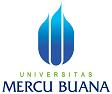 PENGUMUMAN JADWAL SEMINAR PROPOSAL TESISPROGRAM STUDI MAGISTER MANAJEMENPROGRAM PASCASARJANAQNO.HARI, TGL.JAMN.I.M.N A M ADOSEN PEMBIMBINGDOSEN PENELAAHKON-SEN-TRASITEMPAT/ RUANG01Selasa, 20 Juni 2017 Pkl 09.0055115120110Indrianti WakhyuniP1: Dra. Aty Herawati, M.Si.P2. Matrodji Mustafa, Ph.DMKUKampus A Meruya T. 20102Selasa, 20 Juni 2017 Pkl 10.0055112320066Sugeng HandokoP1: Dra. Aty Herawati, M.Si.P2. Matrodji Mustafa, Ph.DMKUKampus A Meruya T. 20103Selasa, 20 Juni 2017 Pkl 11.0055115120059Noviana RahmawatiP1: Dr. Aty Herawati, M.Si.P2. Matrodji Mustafa, Ph.DMKUKampus A Meruya T. 20104Selasa, 20 Juni 2017 Pkl 12.0055115120062AndrianaP1: Dr. Aty Herawati, M.Si.P2. Matrodji Mustafa, Ph.DMKUKampus A Meruya T. 201